Hometown Healthcare Hero Overview: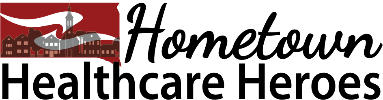 Total Number of Facilities Visited16 (13 were included in the SDCF Grant) 3 were pilot videos Pilot Facilities not covered under SDCF Grant (3 total) Pierre, St. Mary’s Hospital Webster – Sanford Webster Medical Center Winner – Winner Regional Health Hometown Healthcare Facilities Covered under SDCF Grant (13 total) Aberdeen – Avera St. Luke’s Bowdle – Bowdle Healthcare CenterBrookings – Brookings Healthcare SystemBurke – Community Memorial Hospital Canton – Sanford Canton-Inwood Custer – Monument Health Custer Freeman – Freeman Regional Health SystemHot Springs – Fall River Health SystemMobridge – Mobridge Regional Hospital and Clinics Spearfish – Monument Health Spearfish Sturgis – Monument Health Sturgis Viborg – Pioneer Memorial Hospital Wessington Springs – Avera Weskota Memorial HospitalTotal Dollars Spent on Facebook / LinkedIn$8206.45 Total Social Media Reach 586,091 people Total Dollars Spent on Press Releases (included written article and YouTube Link) $540.00 Total Number of people who clicked on job link included video story10,269Total Videos Completed (4 per facility) Plus promotional videos 60 TOP 5 STATES Looking at Hometown Healthcare VideosTexasSouth Dakota CaliforniaFloridaNew York Total Jobs Filled to Date42 